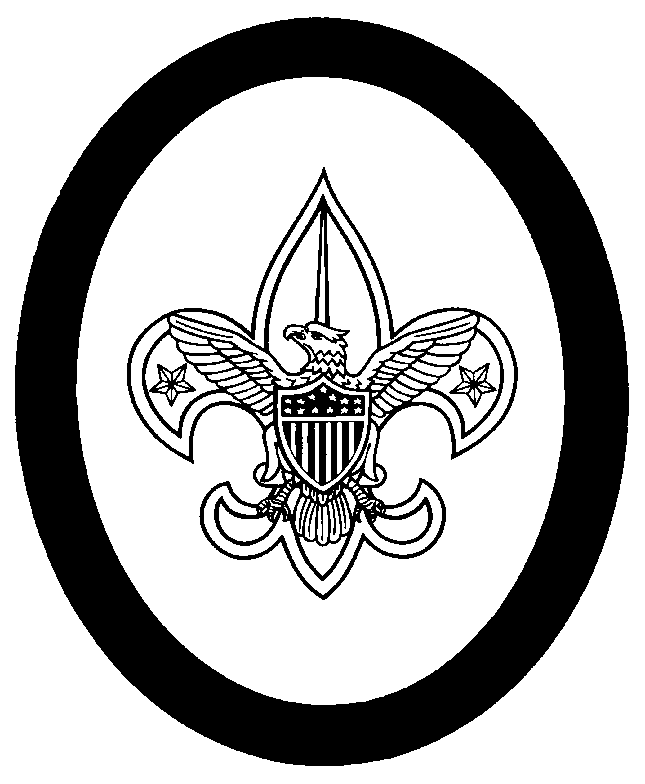 Tenderfoot Personal Growth Agreement ConferenceName______________________ Age: ______yrs _______months        School Grade: _______I have been a Scout since _____ / ____ / _______, which amounts to _______ months.SCOUT SPIRIT:	I have tried to live up to the Scout Spirit by ______________________________________________	__________________________________________________________________________________ADVANCEMENT:	From First Aid, I learned _____________________________________________________________	From the physical fitness, I learned ____________________________________________________	From the buddy system, I learned _____________________________________________________	How hard was it working on these skills? _______________________________________________CAMPING:	Since joining the Troop, I have attended the following camping trips:	____________________, ___________________, ___________________, ____________________	I liked the ___________________ best because __________________________________________	The most important thing(s) I have learned from camping is _________________________________	__________________________________________________________________________________SERVICE:	I have assisted on the following service projects: __________________________________________	I ( ) did, ( ) did not like it because ______________________________________________________PATROL:	I am in the _____________________ Patrol. I think it is a ( ) good, ( ) fair, ( ) poor Patrol. I ( )like,	( ) don’t mind, ( ) dislike being in it. My Patrol leader ( ) does, ( ) does not tell me what is           happening in the Troop and Patrol. He ( ) does, ( ) doesn’t let me take part in the activities and           work of the Patrol. He ( ) does, ( ) doesn’t help me on my advancement and skills.TROOP:		The things that I have enjoyed the most since joining the Scouts are _________________________	__________________________________________________________________________________	The things I ( ) like, ( ) dislike, most about this Troop are ___________________________________	__________________________________________________________________________________	I think the Troop is ( ) Great, ( ) Good, ( ) Fair, ( ) Mediocre, ( ) PoorSCOUT SPIRIT:	I will continue to show my Scout Spirit by _______________________________________________Tenderfoot Personal Growth Agreement Conference ContinuedName_______________________________________ADVANCEMENT:	What cooking requirements are needed to earn the Second Class rank?	__________________________________________________________________________________What are the swimming requirements? Do you know the Safety Afloat Plan?_________________________________________________________________________________________	I have studied the Scout Oath and Law and ( ) can, ( ) can not recite them verbatim and explain	their meanings.	I ( ) can, ( ) can not describe the Scout Badge and explain its meanings.	I ( ) do, ( ) do not know all the Progress Awards (Ranks) and ( ) can, ( ) can not identify each.	I shall try to earn my ___________________ Progress Award by _____ / ____ /_______.CAMPING:	The things that I want to learn more about or improve upon in my camping are __________________	__________________________________________________________________________________	I will try to accomplish this by _________________________________________________________SERVICE:I will try to live up to the Second part of the Scout Oath and the Third part of the Scout Law by________________________________________________________________________________________PATROL:Now that I am passing my first Progress Award, I would like to help my Patrol by _____________________________________________________________________________________________________________I would like to become the Patrol ( ) Quartermaster, ( ) Hikemaster, ( ) Grubmaster, ( ) Scribe,( ) Funmaster, ( ) Color Guard, or ____________________________________________________________I would like to see the Patrol ________________________________________________________________TROOP:The things that I would like to see the Troop change or improve upon are ____________________________________________________________________________________________________________________I think the Troop should do more _____________________________________________________________I think the Troop should do less ______________________________________________________________I will try to help the Troop by _________________________________________________________________Respectfully submitted: __________________________________( ) Accepted( ) Not Accepted __________________________ Scoutmaster. Dated: _____ / ___ / ______Recommendations: